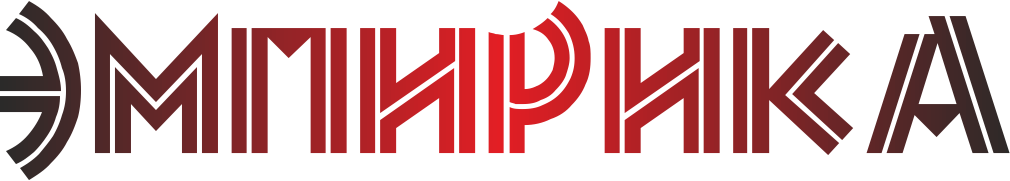 Россия, 625000, г. Тюмень, ул. М.Сперанского, 37 кв.56  тел. 8 929 266 06 90 e-mail: sociologos@bk.ruИНН/КПП 7203342002/720301001  р/с 40702810200020018429  в Филиале №6602 ВТБ 24 (ПАО)   к/с 30101810965770000413 БИК 046577413Аналитический отчет о результатахнезависимой оценки качества условий осуществления образовательной деятельности организациями, осуществляющими образовательную деятельность на территории Карагинского района в 2018 годуСОДЕРЖАНИЕМетодологический разделВ сентябре-октябре 2018 года дошкольные образовательные учреждения, осуществляющие свою деятельность на территории Камчатского края, проходили процедуру независимой оценки качества условий осуществления образовательной деятельности.Независимая оценка качества условий осуществления образовательной деятельности включала в себя: - проверку соответствия сайтов образовательных организаций нормативно установленным требованиям;- опрос получателей услуг.Опрос получателей услуг проводился через интернет, в форме он-лайн опроса, был использован специализированный электронный сервис для проведения социологических опросов – Тестограф.Целью данной независимой оценки было выявление качества работы организаций, осуществляющих образовательную деятельность.Задачи:1) Определение открытости и доступности информации об организации;2) Оценка комфортности условий и доступности получения услуг, в том числе гражданами с ограниченными возможностями здоровья;3) Выявление доброжелательности, вежливости и компетентности работников организации;4) Изучение удовлетворенности качеством обслуживания в организации;5) Определение доступности услуг для инвалидов.Объектом данного исследования являлись получатели услуг учреждений, осуществляющих образовательную деятельность.Предметом данного исследования являлась общая оценка деятельности образовательных организаций ее потребителями.По результатам проведенного опроса собраны и сформированы массивы данных по каждой организации, которые будут обработаны с помощью специализированного программного обеспечения IBMSPSSStatistics 21 ver. (Совместим с MS Office Excel). По результатам анализа официальных сайтов образовательных учреждений экспертами были заполнены формы сбора данных о структуре и содержании официальных сайтов образовательных организаций, а также таблицы показателей, характеризующих условия осуществления образовательной деятельности образовательными организациями, прошедших независимую оценкуКоличественные результаты анкетирования получателей образовательных услуг1. Открытость и доступность информации, размещенной на официальном сайте1.1 Полнота и актуальность информации об организации и ее деятельностиРейтинг по данному критерию рассчитывался как среднее интегральном между опросом и анализом сайтов образовательных учреждений. Первый вопрос анкеты данного показателя звучал следующим образом: «Насколько хорошо или плохо представлена информация об организации и ее деятельности на официальном сайте организации с точки зрения полноты и актуальности?».В целом по Камчатскому краю ответы респондентов распределились следующим образом:Рисунок 1. Распределение ответов респондентов на вопрос: «Насколько хорошо или плохо представлена информация об организации и ее деятельности на официальном сайте организации с точки зрения полноты и актуальности?»Рассмотрим ответы на данный вопрос в разрезе муниципального образования.Таблица 1. Распределение ответов респондентов на вопрос: «Насколько хорошо или плохо представлена информация об организации и ее деятельности на официальном сайте организации с точки зрения полноты и актуальности?» в разрезе муниципального образованияРассмотрим распределение ответов на данный вопрос в разрезе образовательных учреждений. При анализе ответов на данный вопрос количество опрошенных в каждом образовательном учреждении принимается за 100%.Таблица 2. Распределение ответов респондентов на вопрос: «Насколько хорошо или плохо представлена информация об организации и ее деятельности на официальном сайте организации с точки зрения полноты и актуальности?» в разрезе образовательных учреждений Карагинского муниципального районаТаблица 3. Рейтинги организаций по критерию: «Полнота и актуальность информации об организации и ее деятельности»1.2Наличие на официальном сайте организации в сети Интернет сведений о педагогических работниках организацииРейтинг по данному критерию рассчитывался как среднее интегральном между опросом и анализом сайтов образовательных учреждений. Вопрос анкеты данного критерия звучал следующим образом: «Оцените наличие сведений о педагогических работниках организации».В целом по Камчатскому краю ответы респондентов распределились следующим образом:Рисунок 1. Распределение ответов респондентов на вопрос: «Оцените наличие сведений о педагогических работниках организации»Рассмотрим ответы на данный вопрос в разрезе муниципального образования.Таблица 1. Распределение ответов респондентов на вопрос: «Оцените наличие сведений о педагогических работниках организации» в разрезе муниципального образованияРассмотрим распределение ответов на данный вопрос в разрезе образовательных учреждений. При анализе ответов на данный вопрос количество опрошенных в каждом образовательном учреждении принимается за 100%.Таблица 2. Распределение ответов респондентов на вопрос: «Оцените наличие сведений о педагогических работниках организации» в разрезе образовательных учреждений Карагинского муниципального районаТаблица 3. Рейтинги организаций по критерию Наличие на официальном сайте организации в сети Интернет сведений о педагогических работниках организации1.3Доступность взаимодействия с образовательной организацией по телефону, электронной почте, с помощью электронных сервисов, предоставляемых на официальном сайте организации в сети Интернет, в том числе наличие возможности внесения предложений, направленных на улучшение работы организацииРейтинг по данному критерию рассчитывался как среднее интегральном между опросом и анализом сайтов образовательных учреждений. Вопрос анкеты данного критерия звучал следующим образом: «Оцените доступность взаимодействия с получателями образовательных услуг по телефону, по электронной почте, с помощью электронных сервисов, в том числе наличие возможности внесения предложений, направленных на улучшение работы организации».В целом по Камчатскому краю ответы респондентов распределились следующим образом.Рисунок 1. Распределение ответов респондентов на вопрос: «Оцените доступность взаимодействия с получателями образовательных услуг по телефону, по электронной почте, с помощью электронных сервисов, в том числе наличие возможности внесения предложений, направленных на улучшение работы организации»Рассмотрим ответы на данный вопрос в разрезе муниципального образования.Таблица 1. Распределение ответов респондентов на вопрос: «Оцените доступность взаимодействия с получателями образовательных услуг по телефону, по электронной почте, с помощью электронных сервисов, в том числе наличие возможности внесения предложений, направленных на улучшение работы организации» в разрезе муниципального образованияРассмотрим распределение ответов на данный вопрос в разрезе образовательных учреждений. При анализе ответов на данный вопрос количество опрошенных в каждом образовательном учреждении принимается за 100%.Таблица 2. Распределение ответов респондентов на вопрос: «Оцените доступность взаимодействия с получателями образовательных услуг по телефону, по электронной почте, с помощью электронных сервисов, в том числе наличие возможности внесения предложений, направленных на улучшение работы организации» в разрезе образовательных учреждений Карагинского муниципального районаТаблица 3. Рейтинги организаций по критерию доступность взаимодействия с образовательной организацией по телефону, электронной почте, с помощью электронных сервисов, предоставляемых на официальном сайте организации в сети Интернет, в том числе наличие возможности внесения предложений, направленных на улучшение работы организации1.4Доступность сведений о ходе рассмотрения обращений, поступивших в организацию от заинтересованных граждан (по телефону, по электронной почте, с помощью электронных сервисов, доступных на официальном сайте организации)Рейтинг по данному критерию рассчитывался как среднее интегральном между опросом и анализом сайтов образовательных учреждений. Вопрос анкеты данного критерия звучал следующим образом: «Оцените доступность сведений о ходе рассмотрения обращений граждан, поступивших в организацию от получателей образовательных услуг (по телефону, по электронной почте, с помощью электронных сервисов)».В целом по Камчатскому краю ответы респондентов распределились следующим образом:Рисунок 1. Распределение ответов респондентов на вопрос: «Оцените доступность взаимодействия с получателями образовательных услуг по телефону, по электронной почте, с помощью электронных сервисов, в том числе наличие возможности внесения предложений, направленных на улучшение работы организации»Рассмотрим ответы на данный вопрос в разрезе муниципального образования.Таблица 1. Распределение ответов респондентов на вопрос: «Оцените доступность сведений о ходе рассмотрения обращений граждан, поступивших в организацию от получателей образовательных услуг (по телефону, по электронной почте, с помощью электронных сервисов)» в разрезе муниципального образованияРассмотрим распределение ответов на данный вопрос в разрезе образовательных учреждений. При анализе ответов на данный вопрос количество опрошенных в каждом образовательном учреждении принимается за 100%.Таблица 2. Распределение ответов респондентов на вопрос: «Оцените доступность сведений о ходе рассмотрения обращений граждан, поступивших в организацию от получателей образовательных услуг (по телефону, по электронной почте, с помощью электронных сервисов)» в разрезе образовательных учреждений Карагинского муниципального районаТаблица 3. Рейтинги организаций по критерию: «Оцените доступность взаимодействия с получателями образовательных услуг по телефону, по электронной почте, с помощью электронных сервисов, в том числе наличие возможности внесения предложений, направленных на улучшение работы организации» Это был последний критерий	 показателя «Открытость и доступность информации, размещенной на официальном сайте». Рассмотрим итоговые рейтинги по данному показателю.Таблица 4. Рейтинги организаций по показателю: «Открытость и доступность информации, размещенной на официальном сайте»2. Показатели, характеризующие общий критерий оценки качества образовательной деятельности организаций, осуществляющих образовательную деятельность, касающиеся комфортности условий, в которых осуществляется образовательная деятельность2.1 Материально-техническое и информационное обеспечение организацииРейтинг по данному критерию рассчитывался как среднее интегральном между опросом и анализом сайтов образовательных учреждений. Вопрос анкеты данного критерия звучал следующим образом: «Оцените материально-техническое и информационное обеспечение организации».В целом по Камчатскому краю ответы респондентов распределились следующим образом:Рисунок 1. Распределение ответов респондентов на вопрос: «Оцените материально-техническое и информационное обеспечение организации»Рассмотрим ответы на данный вопрос в разрезе муниципального образования.Таблица 1. Распределение ответов респондентов на вопрос: «Оцените материально-техническое и информационное обеспечение организации» в разрезе муниципального образованияНаиболее низкие оценки данному критерию дали респонденты из Карагинского муниципального района (14,2% совокупность ответов «Неудовлетворительно» и «Плохо».)Рассмотрим распределение ответов на данный вопрос в разрезе образовательных учреждений. При анализе ответов на данный вопрос количество опрошенных в каждом образовательном учреждении принимается за 100%.Таблица 2. Распределение ответов респондентов на вопрос: «Оцените материально-техническое и информационное обеспечение организации» в разрезе образовательных учреждений Карагинского муниципального районаТаблица 3. Рейтинги организаций по критерию: «Оцените материально-техническое и информационное обеспечение организации» 2.2 Наличие необходимых условий для охраны и укрепления здоровья, организации питания обучающихсяРейтинг по данному критерию рассчитывался как среднее интегральном между опросом и анализом сайтов образовательных учреждений. Вопросы анкеты данного критерия звучал следующим образом: «Оцените наличие необходимых условий для охраны и укрепления здоровья» и «Оцените наличие необходимых условий по организации питания обучающихся».В целом по Камчатскому краю ответы респондентов распределились следующим образом:Рисунок 1. Распределение ответов респондентов на вопрос: «Оцените наличие необходимых условий для охраны и укрепления здоровья»Рисунок 2. Распределение ответов респондентов на вопрос: «Оцените наличие необходимых условий по организации питания обучающихся»Рассмотрим ответы на данный вопрос в разрезе муниципального образования.Таблица 1. Распределение ответов респондентов на вопрос: «Оцените наличие необходимых условий для охраны и укрепления здоровья» в разрезе муниципального образованияТаблица 2. Распределение ответов респондентов на вопрос: «Оцените наличие необходимых условий по организации питания обучающихся» в разрезе муниципального образованияРассмотрим распределение ответов на данные вопросы в разрезе образовательных учреждений. При анализе ответов на данный вопрос количество опрошенных в каждом образовательном учреждении принимается за 100%.Таблица 3. Распределение ответов респондентов на вопрос: «Оцените наличие необходимых условий для охраны и укрепления здоровья» в разрезе образовательных учреждений Карагинского муниципального районаТаблица 4. Распределение ответов респондентов на вопрос: «Оцените наличие необходимых условий по организации питания обучающихся» в разрезе образовательных учреждений Карагинского муниципального районаТаблица 5. Рейтинги организаций по критерию: «Наличие необходимых условий для охраны и укрепления здоровья, организации питания обучающихся»2.3Условия для индивидуальной работы с обучающимисяРейтинг по данному критерию рассчитывался как среднее интегральном между опросом и анализом сайтов образовательных учреждений. Вопрос анкеты данного критерия звучал следующим образом: «Оцените условия для индивидуальной работы с обучающимися».В целом по Камчатскому краю ответы респондентов распределились следующим образом:Рисунок 1. Распределение ответов респондентов на вопрос: «Оцените условия для индивидуальной работы с обучающимися»Рассмотрим ответы на данный вопрос в разрезе муниципального образования.Таблица 1. Распределение ответов респондентов на вопрос: «Оцените условия для индивидуальной работы с обучающимися» в разрезе муниципального образованияРассмотрим распределение ответов на данный вопрос в разрезе образовательных учреждений. При анализе ответов на данный вопрос количество опрошенных в каждом образовательном учреждении принимается за 100%.Таблица 2. Распределение ответов респондентов на вопрос: «Оцените условия для индивидуальной работы с обучающимися» в разрезе образовательных учреждений Карагинского муниципального районаТаблица 3. Рейтинги организаций по критерию: «Оцените условия для индивидуальной работы с обучающимися» 2.4 Наличие дополнительных образовательных программРейтинг по данному критерию рассчитывался как среднее интегральном между опросом и анализом сайтов образовательных учреждений. Вопрос анкеты данного критерия звучал следующим образом: «Оцените наличие дополнительных образовательных программ».В целом по Камчатскому краю ответы респондентов распределились следующим образом:Рисунок 1. Распределение ответов респондентов на вопрос: «Оцените наличие дополнительных образовательных программ»Рассмотрим ответы на данный вопрос в разрезе муниципального образования.Таблица 1. Распределение ответов респондентов на вопрос: «Оцените наличие дополнительных образовательных программ» в разрезе муниципального образованияРассмотрим распределение ответов на данный вопрос в разрезе образовательных учреждений. При анализе ответов на данный вопрос количество опрошенных в каждом образовательном учреждении принимается за 100%.Таблица 2. Распределение ответов респондентов на вопрос: «Оцените наличие дополнительных образовательных программ» в разрезе образовательных учреждений Карагинского муниципального районаТаблица 3. Рейтинги организаций по критерию: «Оцените наличие дополнительных образовательных программ» 2.5 Наличие возможности развития творческих способностей и интересов обучающихся, включая их участие в конкурсах и олимпиадах (в том числе во всероссийских и международных), выставках, смотрах, физкультурных мероприятиях, спортивных мероприятиях, в том числе в официальных спортивных соревнованиях, и других массовых мероприятияхРейтинг по данному критерию рассчитывался как среднее интегральном между опросом и анализом сайтов образовательных учреждений. Вопрос анкеты данного критерия звучал следующим образом: «Оцените наличие возможности развития творческих способностей и интересов обучающихся, включая их участие в конкурсах и олимпиадах (в том числе во всероссийских и международных), выставках, смотрах, физкультурных мероприятиях, спортивных мероприятиях, в том числе в официальных спортивных соревнованиях, и других массовых мероприятиях».В целом по Камчатскому краю ответы респондентов распределились следующим образом:Рисунок 1. Распределение ответов респондентов на вопрос: «Оцените наличие возможности развития творческих способностей и интересов обучающихся, включая их участие в конкурсах и олимпиадах (в том числе во всероссийских и международных), выставках, смотрах, физкультурных мероприятиях, спортивных мероприятиях, в том числе в официальных спортивных соревнованиях, и других массовых мероприятиях»Рассмотрим ответы на данный вопрос в разрезе муниципального образования.Таблица 1. Распределение ответов респондентов на вопрос: «Оцените наличие возможности развития творческих способностей и интересов обучающихся, включая их участие в конкурсах и олимпиадах (в том числе во всероссийских и международных), выставках, смотрах, физкультурных мероприятиях, спортивных мероприятиях, в том числе в официальных спортивных соревнованиях, и других массовых мероприятиях» в разрезе муниципального образованияРассмотрим распределение ответов на данный вопрос в разрезе образовательных учреждений. При анализе ответов на данный вопрос количество опрошенных в каждом образовательном учреждении принимается за 100%.Таблица 2. Распределение ответов респондентов на вопрос: «Оцените наличие возможности развития творческих способностей и интересов обучающихся, включая их участие в конкурсах и олимпиадах (в том числе во всероссийских и международных), выставках, смотрах, физкультурных мероприятиях, спортивных мероприятиях, в том числе в официальных спортивных соревнованиях, и других массовых мероприятиях» в разрезе образовательных учреждений Карагинского муниципального районаТаблица 3. Рейтинги организаций по критерию: «Оцените наличие возможности развития творческих способностей и интересов обучающихся, включая их участие в конкурсах и олимпиадах (в том числе во всероссийских и международных), выставках, смотрах, физкультурных мероприятиях, спортивных мероприятиях, в том числе в официальных спортивных соревнованиях, и других массовых мероприятиях» 2.6 Наличие возможности оказания психолого-педагогической, медицинской и социальной помощи обучающимсяРейтинг по данному критерию рассчитывался как среднее интегральном между опросом и анализом сайтов образовательных учреждений. Вопрос анкеты данного критерия звучал следующим образом: «Оцените наличие возможности оказания психолого-педагогической, медицинской и социальной помощи обучающимся».В целом по Камчатскому краю ответы респондентов распределились следующим образом:Рисунок 1. Распределение ответов респондентов на вопрос: «Оцените наличие возможности оказания психолого-педагогической, медицинской и социальной помощи обучающимся»Рассмотрим ответы на данный вопрос в разрезе муниципального образования.Таблица 1. Распределение ответов респондентов на вопрос: «Оцените наличие возможности оказания психолого-педагогической, медицинской и социальной помощи обучающимся» в разрезе муниципального образованияРассмотрим распределение ответов на данный вопрос в разрезе образовательных учреждений. При анализе ответов на данный вопрос количество опрошенных в каждом образовательном учреждении принимается за 100%.Таблица 2. Распределение ответов респондентов на вопрос: «Оцените наличие возможности оказания психолого-педагогической, медицинской и социальной помощи обучающимся» в разрезе образовательных учреждений Карагинского муниципального районаТаблица 3. Рейтинги организаций по критерию: «Оцените наличие возможности оказания психолого-педагогической, медицинской и социальной помощи обучающимся» 2.7 Наличие условий организации обучения и воспитания обучающихся с ограниченными возможностями здоровья и инвалидовРейтинг по данному критерию рассчитывался как среднее интегральном между опросом и анализом сайтов образовательных учреждений. Вопрос анкеты данного критерия звучал следующим образом: «Оцените наличие условийорганизацииобучения и воспитания обучающихся с ограниченными возможностями здоровья и инвалидов».В целом по Камчатскому краю ответы респондентов распределились следующим образом:Рисунок 1. Распределение ответов респондентов на вопрос: «Оцените наличие условий организации обучения и воспитания обучающихся с ограниченными возможностями здоровья и инвалидов»Рассмотрим ответы на данный вопрос в разрезе муниципального образования.Таблица 1. Распределение ответов респондентов на вопрос: «Оцените наличие условий организации обучения и воспитания обучающихся с ограниченными возможностями здоровья и инвалидов» в разрезе муниципального образованияРассмотрим распределение ответов на данный вопрос в разрезе образовательных учреждений. При анализе ответов на данный вопрос количество опрошенных в каждом образовательном учреждении принимается за 100%.Таблица 2. Распределение ответов респондентов на вопрос: «Оцените наличие условий организации обучения и воспитания обучающихся с ограниченными возможностями здоровья и инвалидов» в разрезе образовательных учреждений Карагинского муниципального районаТаблица 3. Рейтинги организаций по критерию: «Оцените наличие условий организации обучения и воспитания обучающихся с ограниченными возможностями здоровья и инвалидов» Таблица 4. Рейтинги организаций по показателю: «Комфортность условий, в которых осуществляется образовательная деятельность»3. Доброжелательность, вежливость, компетентность работников3.1 Доброжелательность и вежливость работниковРейтинг по данному критерию рассчитывался как исходя из ответов респондентов на вопрос анкеты: «Оцените доброжелательность и вежливость работников организации».В целом по Камчатскому краю ответы респондентов распределились следующим образом:Рисунок 1. Распределение ответов респондентов на вопрос: «Оцените доброжелательность и вежливость работников организации»Рассмотрим ответы на данный вопрос в разрезе муниципального образования.Таблица 1. Распределение ответов респондентов на вопрос: «Оцените доброжелательность и вежливость работников организации» в разрезе муниципального образованияРассмотрим распределение ответов на данный вопрос в разрезе образовательных учреждений. При анализе ответов на данный вопрос количество опрошенных в каждом образовательном учреждении принимается за 100%.Таблица 2. Распределение ответов респондентов на вопрос: «Оцените доброжелательность и вежливость работников организации» в разрезе образовательных учреждений Карагинского муниципального районаТаблица 3. Рейтинги организаций по критерию: «Оцените доброжелательность и вежливость работников организации» 3.2Компетентность работниковРейтинг по данному критерию рассчитывался как исходя из ответов респондентов на вопрос анкеты: «Оцените компетентность работников организации».В целом по Камчатскому краю ответы респондентов распределились следующим образом:Рисунок 1. Распределение ответов респондентов на вопрос: «Оцените компетентность работников организации»Рассмотрим ответы на данный вопрос в разрезе муниципального образования.Таблица 1. Распределение ответов респондентов на вопрос: «Оцените компетентность работников организации» в разрезе муниципального образованияРассмотрим распределение ответов на данный вопрос в разрезе образовательных учреждений. При анализе ответов на данный вопрос количество опрошенных в каждом образовательном учреждении принимается за 100%.Таблица 2. Распределение ответов респондентов на вопрос: «Оцените компетентность работников организации» в разрезе образовательных учреждений Карагинского муниципального районаТаблица 3. Рейтинги организаций по критерию: «Оцените компетентность работников организации» Таблица 4. Рейтинги организаций по показателю: «Доброжелательность, вежливость, компетентность работников»4. Общее удовлетворение качеством образовательной деятельности организации4.1   Удовлетворение материально-техническим обеспечением организацииРейтинг по данному критерию рассчитывался как исходя из ответов респондентов на вопрос анкеты: «Оцените свой уровень удовлетворенности материально-техническим обеспечением организации».В целом по Камчатскому краю ответы респондентов распределились следующим образом:Рисунок 1. Распределение ответов респондентов на вопрос: «Оцените свой уровень удовлетворенности материально-техническим обеспечением организации»Рассмотрим ответы на данный вопрос в разрезе муниципального образования.Таблица 1. Распределение ответов респондентов на вопрос: «Оцените свой уровень удовлетворенности материально-техническим обеспечением организации» в разрезе муниципального образованияРассмотрим распределение ответов на данный вопрос в разрезе образовательных учреждений. При анализе ответов на данный вопрос количество опрошенных в каждом образовательном учреждении принимается за 100%.Таблица 2. Распределение ответов респондентов на вопрос: «Оцените свой уровень удовлетворенности материально-техническим обеспечением организации» в разрезе образовательных учреждений Карагинского муниципального районаТаблица 3. Рейтинги организаций по критерию: «Оцените свой уровень удовлетворенности материально-техническим обеспечением организации» 4.2Удовлетворение качеством предоставляемых образовательных услугРейтинг по данному критерию рассчитывался как исходя из ответов респондентов на вопрос анкеты: «Оцените свой уровень удовлетворенности качеством предоставляемых образовательных услуг».В целом по Камчатскому краю ответы респондентов распределились следующим образом:Рисунок 1. Распределение ответов респондентов на вопрос: «Оцените свой уровень удовлетворенности качеством предоставляемых образовательных услуг»Рассмотрим ответы на данный вопрос в разрезе муниципального образования.Таблица 1. Распределение ответов респондентов на вопрос: «Оцените свой уровень удовлетворенности качеством предоставляемых образовательных услуг» в разрезе муниципального образованияРассмотрим распределение ответов на данный вопрос в разрезе образовательных учреждений. При анализе ответов на данный вопрос количество опрошенных в каждом образовательном учреждении принимается за 100%.Таблица 2. Распределение ответов респондентов на вопрос: «Оцените свой уровень удовлетворенности качеством предоставляемых образовательных услуг» в разрезе образовательных учреждений Карагинского муниципального районаТаблица 3. Рейтинги организаций по критерию: «Оцените свой уровень удовлетворенности качеством предоставляемых образовательных услуг» 4.3   Готовность рекомендовать организацию родственникам и знакомымРейтинг по данному критерию рассчитывался как исходя из ответов респондентов на вопрос анкеты: «Готовность рекомендовать организацию родственникам и знакомым».В целом по Камчатскому краю ответы респондентов распределились следующим образом:Рисунок 1. Распределение ответов респондентов на вопрос: «Готовность рекомендовать организацию родственникам и знакомым»Рассмотрим ответы на данный вопрос в разрезе муниципального образования.Таблица 1. Распределение ответов респондентов на вопрос: «Готовность рекомендовать организацию родственникам и знакомым» в разрезе муниципального образованияРассмотрим распределение ответов на данный вопрос в разрезе образовательных учреждений. При анализе ответов на данный вопрос количество опрошенных в каждом образовательном учреждении принимается за 100%.Таблица 2. Распределение ответов респондентов на вопрос: «Готовность рекомендовать организацию родственникам и знакомым» в разрезе образовательных учреждений Карагинского муниципального районаТаблица 3. Рейтинги организаций по критерию: «Готовность рекомендовать организацию родственникам и знакомым» Итоговые рейтинги образовательных организацийПо результатам опроса и анализа сайтов образовательных учреждений были составлены итоговые рейтинги образовательных организаций:Рейтинги образовательных организаций по возрастанию:РекомендацииНа основании проведенного исследования, анализа сайтов образовательных учреждений и обобщения ответов на открытый вопрос анкеты, который звучал: «Могли бы Вы отметить какие-то конкретные недостатки, достоинства, жалобы или пожелания по поводу качества образовательных услуг, оказываемых образовательной организацией?», были сформированы следующие рекомендации:№ п/пНаименование образовательной организацииКоличество респондентов, принявших участие в опросеКарагинский муниципальный районКарагинский муниципальный районКарагинский муниципальный районМуниципальное бюджетное дошкольное образовательное учреждение «Детский сад № 1» п. Оссора101Муниципальное бюджетное дошкольное образовательное учреждение «Детский сад» с. Карага17Муниципальное бюджетное дошкольное образовательное учреждение «Детский сад» с. Тымлат53Муниципальное бюджетное дошкольное образовательное учреждения «Детский сад» с. Ивашка35Муниципальное бюджетное дошкольное образовательное учреждение «Детский сад» с. Ильпырское5Название муниципального образованияНеудовлетворительноПлохоУдовлетворительноВ целом хорошоОтличноИТОГОКарагинскиймуниципальный район-0,9%43,1%-55,9%100%Название образовательного учрежденияНеудовлетворительноПлохоУдовлетворительноВ целом хорошоОтличноИТОГОМБДОУ«Детский сад № 1» п. Оссора--22,7%43,6%33,7%100%МБДОУ «Детский сад» с. Карага-6,2%-81,3%12,5%100%МБДОУ «Детский сад» с. Тымлат--7,5%32,1%60,4%100%МБДОУ «Детский сад» с. Ивашка---2,8%97,2%100%МБДОУ «Детский сад» с. Ильпырское--20,0%40,0%40,0%100%№Наименование образовательного учрежденияРейтинг по результатам опросаРейтинг по результатам анализа сайтаИтоговый интегральный рейтинг по показателюМуниципальное образование1МБДОУ «Детский сад № 1» п. Оссора7,898,4Карагинский муниципальный район2МБДОУ «Детский сад» с. Карага7,5108,8Карагинский муниципальный район3МБДОУ «Детский сад» с. Тымлат8,8109,4Карагинский муниципальный район4МБДОУ «Детский сад» с. Ивашка9,91010,0Карагинский муниципальный район5МБДОУ «Детский сад» с. Ильпырское8,0109,0Карагинский муниципальный районНазвание муниципального образованияНеудовлетворительноПлохоУдовлетворительноВ целом хорошоОтличноИТОГОКарагинскиймуниципальный район-0,9%25,6%17,5%55,9%100%Название образовательного учрежденияНеудовлетворительноПлохоУдовлетворительноВ целом хорошоОтличноИТОГОМБДОУ«Детский сад № 1» п. Оссора-1,0%28,7%36,6%33,7%100%МБДОУ «Детский сад» с. Карага-6,2%50,0%-43,8%100%МБДОУ «Детский сад» с. Тымлат--26,4%-73,6%100%МБДОУ «Детский сад» с. Ивашка----100,0%100%МБДОУ «Детский сад» с. Ильпырское--60,0%-40,0%100%№Наименование образовательного учрежденияРейтинг по результатам опросаРейтинг по результатам анализа сайтаИтоговый интегральный рейтинг по показателюМуниципальное образование1МБДОУ «Детский сад № 1» п. Оссора7,645,8Карагинский муниципальный район2МБДОУ «Детский сад» с. Карага7,087,5Карагинский муниципальный район3МБДОУ «Детский сад» с. Тымлат8,788,3Карагинский муниципальный район4МБДОУ «Детский сад» с. Ивашка10,01010,0Карагинский муниципальный район5МБДОУ «Детский сад» с. Ильпырское7,087,5Карагинский муниципальный районНазвание муниципального образованияНеудовлетворительноПлохоУдовлетворительноВ целом хорошоОтличноИТОГОКарагинскиймуниципальный район-0,5%16,6%43,6%39,3%100%Название образовательного учрежденияНеудовлетворительноПлохоУдовлетворительноВ целом хорошоОтличноИТОГОМБДОУ«Детский сад № 1» п. Оссора--27,7%38,6%33,7%100%МБДОУ «Детский сад» с. Карага---62,5%37,5%100%МБДОУ «Детский сад» с. Тымлат--13,2%37,7%49,1%100%МБДОУ «Детский сад» с. Ивашка--8,3%91,7%100%МБДОУ «Детский сад» с. Ильпырское--20,0%40,0%40,0%100%№Наименование образовательного учрежденияРейтинг по результатам опросаРейтинг по результатам анализа сайтаИтоговый интегральный рейтинг по показателюМуниципальное образование1МБДОУ «Детский сад № 1» п. Оссора7,6108,8Карагинский муниципальный район2МБДОУ «Детский сад» с. Карага8,4109,2Карагинский муниципальный район3МБДОУ «Детский сад» с. Тымлат8,467,2Карагинский муниципальный район4МБДОУ «Детский сад» с. Ивашка9,8109,9Карагинский муниципальный район5МБДОУ «Детский сад» с. Ильпырское8,0109,0Карагинский муниципальный районНазвание муниципального образованияНеудовлетворительноПлохоУдовлетворительноВ целом хорошоОтличноИТОГОКарагинскиймуниципальный район-0,9%14,7%34,6%49,8%100%Название образовательного учрежденияНеудовлетворительноПлохоУдовлетворительноВ целом хорошоОтличноИТОГОМБДОУ«Детский сад № 1» п. Оссора--27,7%48,5%23,8%100%МБДОУ «Детский сад» с. Карага-6,2%6,2%43,8%43,8%100%МБДОУ «Детский сад» с. Тымлат--9,5%54,7%35,8%100%МБДОУ «Детский сад» с. Ивашка---13,9%86,1%100%МБДОУ «Детский сад» с. Ильпырское--20,0%40,0%40,0%100%№Наименование образовательного учрежденияРейтинг по результатам опросаРейтинг по результатам анализа сайтаИтоговый интегральный рейтинг по показателюМуниципальное образование1МБДОУ «Детский сад № 1» п. Оссора7,487,7Карагинский муниципальный район2МБДОУ «Детский сад» с. Карага8,188,1Карагинский муниципальный район3МБДОУ «Детский сад» с. Тымлат8,204,1Карагинский муниципальный район4МБДОУ «Детский сад» с. Ивашка9,788,8Карагинский муниципальный район5МБДОУ «Детский сад» с. Ильпырское8,088,0Карагинский муниципальный район№Наименование образовательного учрежденияРейтинг по результатам опросаМуниципальное образование1МБДОУ «Детский сад № 1» п. Оссора30,7Карагинский муниципальный район2МБДОУ «Детский сад» с. Карага33,5Карагинский муниципальный район3МБДОУ «Детский сад» с. Тымлат29,0Карагинский муниципальный район4МБДОУ «Детский сад» с. Ивашка38,7Карагинский муниципальный район5МБДОУ «Детский сад» с. Ильпырское33,5Карагинский муниципальный районНазвание муниципального образованияНеудовлетворительноПлохоУдовлетворительноВ целом хорошоОтличноИТОГОКарагинскиймуниципальный район2,8%11,4%23,7%30,3%31,8%100%Название образовательного учрежденияНеудовлетворительноПлохоУдовлетворительноВ целом хорошоОтличноИТОГОМБДОУ«Детский сад № 1» п. Оссора-2,0%21,8%43,5%32,7%100%МБДОУ «Детский сад» с. Карага---12,5%87,5%100%МБДОУ «Детский сад» с. Тымлат--17,0%47,2%35,8%100%МБДОУ «Детский сад» с. Ивашка----100,0%100%МБДОУ «Детский сад» с. Ильпырское---40,0%60,0%100%Наименование образовательного учрежденияРейтинг по результатам опросаРейтинг по результатам анализа сайтаИтоговый интегральный рейтинг по показателюМуниципальное образование1МБДОУ «Детский сад № 1» п. Оссора7,7108,8Карагинский муниципальный район2МБДОУ «Детский сад» с. Карага9,788,8Карагинский муниципальный район3МБДОУ «Детский сад» с. Тымлат8,077,5Карагинский муниципальный район4МБДОУ «Детский сад» с. Ивашка10,089,0Карагинский муниципальный район5МБДОУ «Детский сад» с. Ильпырское9,088,5Карагинский муниципальный районНазвание муниципального образованияНеудовлетворительноУдовлетворительноВ целом хорошоОтличноЕсть все необходимоеИТОГОКарагинскиймуниципальный район2,8%11,4%23,7%30,3%31,8%100%Название муниципального образованияНеудовлетворительноОтличноИТОГОКарагинскиймуниципальный район3,8%96,2%100%Название образовательного учрежденияНеудовлетворительноУдовлетворительноВ целом хорошоОтличноЕсть все необходимоеИТОГОМБДОУ«Детский сад № 1» п. Оссора5,0%18,8%26,7%30,7%18,8%100%МБДОУ «Детский сад» с. Карага6,3%-50,0%37,5%6,2%100%МБДОУ «Детский сад» с. Тымлат-7,5%24,5%47,2%20,8%100%МБДОУ «Детский сад» с. Ивашка---5,6%94,4%100%МБДОУ «Детский сад» с. Ильпырское-20,0%40,0%-40,0%100%Название образовательного учрежденияНеудовлетворительноОтличноИТОГОМБДОУ«Детский сад № 1» п. Оссора6,9%93,1%100%МБДОУ «Детский сад» с. Карага-100,0%100%МБДОУ «Детский сад» с. Тымлат1,9%98,1%100%МБДОУ «Детский сад» с. Ивашка-100,0%100%МБДОУ «Детский сад» с. Ильпырское-100,0%100%№Наименование образовательного учрежденияРейтинг по результатам опросаРейтинг по результатам анализа сайтаИтоговый интегральный рейтинг по показателюМуниципальное образование1МБДОУ «Детский сад № 1» п. Оссора5,978,8Карагинский муниципальный район2МБДОУ «Детский сад» с. Карага6,158,8Карагинский муниципальный район3МБДОУ «Детский сад» с. Тымлат7,057,5Карагинский муниципальный район4МБДОУ «Детский сад» с. Ивашка9,979,0Карагинский муниципальный район5МБДОУ «Детский сад» с. Ильпырское6,558,5Карагинский муниципальный районНазвание муниципального образованияНеудовлетворительноПлохоУдовлетворительноВ целом хорошоОтличноИТОГОКарагинскиймуниципальный район4,3%0,9%27,0%32,2%35,5%100%Название образовательного учрежденияНеудовлетворительноПлохоУдовлетворительноВ целом хорошоОтличноИТОГОМБДОУ«Детский сад № 1» п. Оссора---1,3%98,7%100%МБДОУ «Детский сад» с. Карага5,8%7,8%14,6%21,4%50,4%100%МБДОУ «Детский сад» с. Тымлат1,8%-3,1%19,0%76,1%100%МБДОУ «Детский сад» с. Ивашка5,3%4,7%11,2%30,9%47,9%100%МБДОУ «Детский сад» с. Ильпырское1,5%-4,5%75,8%18,2%100%№Наименование образовательного учрежденияРейтинг по результатам опросаРейтинг по результатам анализа сайтаИтоговый интегральный рейтинг по показателюМуниципальное образование1МБДОУ «Детский сад № 1» п. Оссора7,277,1Карагинский муниципальный район2МБДОУ «Детский сад» с. Карага7,3108,7Карагинский муниципальный район3МБДОУ «Детский сад» с. Тымлат8,056,5Карагинский муниципальный район4МБДОУ «Детский сад» с. Ивашка9,736,3Карагинский муниципальный район5МБДОУ «Детский сад» с. Ильпырское8,088,0Карагинский муниципальный районНазвание муниципального образованияНеудовлетворительноПлохоУдовлетворительноВ целом хорошоОтличноИТОГОКарагинскиймуниципальный район--19,5%35,5%45,0%100%Название образовательного учрежденияНеудовлетворительноПлохоУдовлетворительноВ целом хорошоОтличноИТОГОМБДОУ«Детский сад № 1» п. Оссора5,0%1,0%36,6%36,6%20,8%100%МБДОУ «Детский сад» с. Карага25,0%6,2%18,8%25,0%25,0%100%МБДОУ «Детский сад» с. Тымлат--26,4%45,3%28,3%100%МБДОУ «Детский сад» с. Ивашка---8,3%91,7%100%МБДОУ «Детский сад» с. Ильпырское--60,0%-40,0%100%№Наименование образовательного учрежденияРейтинг по результатам опросаРейтинг по результатам анализа сайтаИтоговый интегральный рейтинг по показателюМуниципальное образование1МБДОУ «Детский сад № 1» п. Оссора6,734,8Карагинский муниципальный район2МБДОУ «Детский сад» с. Карага5,513,2Карагинский муниципальный район3МБДОУ «Детский сад» с. Тымлат7,514,3Карагинский муниципальный район4МБДОУ «Детский сад» с. Ивашка9,836,4Карагинский муниципальный район5МБДОУ «Детский сад» с. Ильпырское7,035,0Карагинский муниципальный районНазвание муниципального образованияНеудовлетворительноПлохоУдовлетворительноВ целом хорошоОтличноИТОГОКарагинскиймуниципальный район0,5%2,4%25,1%31,2%40,8%100%Название образовательного учрежденияНеудовлетворительноПлохоУдовлетворительноВ целом хорошоОтличноИТОГОМБДОУ«Детский сад № 1» п. Оссора--29,7%32,7%37,6%100%МБДОУ «Детский сад» с. Карага--12,5%62,5%25,0%100%МБДОУ «Детский сад» с. Тымлат--11,4%52,8%35,8%100%МБДОУ «Детский сад» с. Ивашка---11,1%88,9%100%МБДОУ «Детский сад» с. Ильпырское--60,0%40,0%100%№Наименование образовательного учрежденияРейтинг по результатам опросаРейтинг по результатам анализа сайтаИтоговый интегральный рейтинг по показателюМуниципальное образование1МБДОУ «Детский сад № 1» п. Оссора7,703,8Карагинский муниципальный район2МБДОУ «Детский сад» с. Карага7,803,9Карагинский муниципальный район3МБДОУ «Детский сад» с. Тымлат8,114,6Карагинский муниципальный район4МБДОУ «Детский сад» с. Ивашка9,704,9Карагинский муниципальный район5МБДОУ «Детский сад» с. Ильпырское7,024,5Карагинский муниципальный районНазвание муниципального образованияНеудовлетворительноПлохоУдовлетворительноВ целом хорошоОтличноИТОГОКарагинскиймуниципальный район4,4%0,9%24,6%30,3%39,8%100%Название образовательного учрежденияНеудовлетворительноПлохоУдовлетворительноВ целом хорошоОтличноИТОГОМБДОУ«Детский сад № 1» п. Оссора1,0%3,0%31,6%30,7%33,7%100%МБДОУ «Детский сад» с. Карага-12,4%43,8%31,3%12,5%100%МБДОУ «Детский сад» с. Тымлат--20,8%47,2%32%100%МБДОУ «Детский сад» с. Ивашка---8,3%91,7%100%МБДОУ «Детский сад» с. Ильпырское--60,0%40,0%-100%№Наименование образовательного учрежденияРейтинг по результатам опросаРейтинг по результатам анализа сайтаИтоговый интегральный рейтинг по показателюМуниципальное образование1МБДОУ «Детский сад № 1» п. Оссора7,3108,7Карагинский муниципальный район2МБДОУ «Детский сад» с. Карага6,166,0Карагинский муниципальный район3МБДОУ «Детский сад» с. Тымлат7,856,4Карагинский муниципальный район4МБДОУ «Детский сад» с. Ивашка9,857,4Карагинский муниципальный район5МБДОУ «Детский сад» с. Ильпырское6,003,0Карагинский муниципальный районНазвание муниципального образованияНеудовлетворительноПлохоУдовлетворительноВ целом хорошоОтличноИТОГОКарагинскиймуниципальный район-7,1%22,3%70,6%-100%Название образовательного учрежденияНеудовлетворительноПлохоУдовлетворительноВ целом хорошоОтличноИТОГОМБДОУ«Детский сад № 1» п. Оссора5,9%2,0%29,7%31,7%30,7%100%МБДОУ «Детский сад» с. Карага6,2%-6,2%68,8%18,8%100%МБДОУ «Детский сад» с. Тымлат3,8%-32%34,0%30,2%100%МБДОУ «Детский сад» с. Ивашка--2,8%8,3%88,9%100%МБДОУ «Детский сад» с. Ильпырское--60,0%-40,0%100%№Наименование образовательного учрежденияРейтинг по результатам опросаРейтинг по результатам анализа сайтаИтоговый интегральный рейтинг по показателюМуниципальное образование1МБДОУ «Детский сад № 1» п. Оссора7,003,5Карагинский муниципальный район2МБДОУ «Детский сад» с. Карага7,366,7Карагинский муниципальный район3МБДОУ «Детский сад» с. Тымлат7,203,6Карагинский муниципальный район4МБДОУ «Детский сад» с. Ивашка9,704,8Карагинский муниципальный район5МБДОУ «Детский сад» с. Ильпырское7,035,0Карагинский муниципальный район№Наименование образовательного учрежденияИтоговый интегральный рейтинг по показателюМуниципальное образование1МБДОУ «Детский сад № 1» п. Оссора43,3Карагинский муниципальный район2МБДОУ «Детский сад» с. Карага42,9Карагинский муниципальный район3МБДОУ «Детский сад» с. Тымлат38,8Карагинский муниципальный район4МБДОУ «Детский сад» с. Ивашка47,2Карагинский муниципальный район5МБДОУ «Детский сад» с. Ильпырское39,8Карагинский муниципальный районНазвание муниципального образованияНеудовлетворительноУдовлетворительноВ целом хорошоОтличноИТОГОКарагинскиймуниципальный район-8,5%27,0%64,5%100%Название образовательного учрежденияНеудовлетворительноУдовлетворительноВ целом хорошоОтличноИТОГОМБДОУ«Детский сад № 1» п. Оссора-14,9%36,6%48,5%100%МБДОУ «Детский сад» с. Карага--50,0%50,0%100%МБДОУ «Детский сад» с. Тымлат--3,8%96,2%100%МБДОУ «Детский сад» с. Ивашка---100,0%100%МБДОУ «Детский сад» с. Ильпырское---100,0%100%№Наименование образовательного учрежденияИтоговый интегральный рейтинг по критериюМуниципальное образование1МБДОУ «Детский сад № 1» п. Оссора8,3Карагинский муниципальный район2МБДОУ «Детский сад» с. Карага8,8Карагинский муниципальный район3МБДОУ «Детский сад» с. Тымлат9,9Карагинский муниципальный район4МБДОУ «Детский сад» с. Ивашка10,0Карагинский муниципальный район5МБДОУ «Детский сад» с. Ильпырское10,0Карагинский муниципальный районНазвание муниципального образованияНеудовлетворительноУдовлетворительноВ целом хорошоОтличноИТОГОКарагинскиймуниципальный район-11,4%27,5%61,1%100%Название образовательного учрежденияНеудовлетворительноУдовлетворительноВ целом хорошоОтличноИТОГОМБДОУ«Детский сад № 1» п. Оссора-16,8%42,6%40,6%100%МБДОУ «Детский сад» с. Карага--56,3%43,8%100%МБДОУ «Детский сад» с. Тымлат-1,9%3,8%94,3%100%МБДОУ «Детский сад» с. Ивашка---100,0%100%МБДОУ «Детский сад» с. Ильпырское--60,0%40,0%100%№Наименование образовательного учрежденияИтоговый интегральный рейтинг по критериюМуниципальное образование1МБДОУ «Детский сад № 1» п. Оссора8,1Карагинский муниципальный район2МБДОУ «Детский сад» с. Карага8,6Карагинский муниципальный район3МБДОУ «Детский сад» с. Тымлат9,8Карагинский муниципальный район4МБДОУ «Детский сад» с. Ивашка10,0Карагинский муниципальный район5МБДОУ «Детский сад» с. Ильпырское8,5Карагинский муниципальный район№Наименование образовательного учрежденияИтоговый интегральный рейтинг по критериюМуниципальное образование1МБДОУ «Детский сад № 1» п. Оссора16,4Карагинский муниципальный район2МБДОУ «Детский сад» с. Карага17,3Карагинский муниципальный район3МБДОУ «Детский сад» с. Тымлат19,7Карагинский муниципальный район4МБДОУ «Детский сад» с. Ивашка20,0Карагинский муниципальный район5МБДОУ «Детский сад» с. Ильпырское18,5Карагинский муниципальный районНазвание муниципального образованияНеудовлетворительноУдовлетворительноВ целом хорошоОтличноИТОГОКарагинскиймуниципальный район-9,0%29,4%61,6%100%Название образовательного учрежденияНеудовлетворительноУдовлетворительноВ целом хорошоОтличноИТОГОМБДОУ«Детский сад № 1» п. Оссора-20,8%35,6%43,6%100%МБДОУ «Детский сад» с. Карага--56,2%43,8%100%МБДОУ «Детский сад» с. Тымлат-5,7%22,6%71,7%100%МБДОУ «Детский сад» с. Ивашка---100,0%100%МБДОУ «Детский сад» с. Ильпырское--20,0%80,0%100%№Наименование образовательного учрежденияИтоговый интегральный рейтинг по критериюМуниципальное образование1МБДОУ «Детский сад № 1» п. Оссора8,1Карагинский муниципальный район2МБДОУ «Детский сад» с. Карага8,6Карагинский муниципальный район3МБДОУ «Детский сад» с. Тымлат9,2Карагинский муниципальный район4МБДОУ «Детский сад» с. Ивашка10,0Карагинский муниципальный район5МБДОУ «Детский сад» с. Ильпырское9,5Карагинский муниципальный районНазвание муниципального образованияНеудовлетворительноУдовлетворительноВ целом хорошоОтличноИТОГОКарагинскиймуниципальный район-11,4%24,6%64,0%100%Название образовательного учрежденияНеудовлетворительноУдовлетворительноВ целом хорошоОтличноИТОГОМБДОУ«Детский сад № 1» п. Оссора-17,8%43,6%38,6%100%МБДОУ «Детский сад» с. Карага--62,5%37,5%100%МБДОУ «Детский сад» с. Тымлат-1,9%9,4%88,7%100%МБДОУ «Детский сад» с. Ивашка---100,0%100%МБДОУ «Детский сад» с. Ильпырское--60,0%40,0%100%№Наименование образовательного учрежденияИтоговый интегральный рейтинг по критериюМуниципальное образование1МБДОУ «Детский сад № 1» п. Оссора8,0Карагинский муниципальный район2МБДОУ «Детский сад» с. Карага8,4Карагинский муниципальный район3МБДОУ «Детский сад» с. Тымлат9,7Карагинский муниципальный район4МБДОУ «Детский сад» с. Ивашка10,0Карагинский муниципальный район5МБДОУ «Детский сад» с. Ильпырское8,5Карагинский муниципальный районНазвание муниципального образованияНеудовлетворительноУдовлетворительноВ целом хорошоОтличноИТОГОКарагинскиймуниципальный район-11,4%24,6%64%100%Название образовательного учрежденияНеудовлетворительноУдовлетворительноВ целом хорошоОтличноИТОГОМБДОУ«Детский сад № 1» п. Оссора-17,8%38,6%43,6%100%МБДОУ «Детский сад» с. Карага-6,2%50,0%43,8%100%МБДОУ «Детский сад» с. Тымлат-5,7%7,5%86,8%100%МБДОУ «Детский сад» с. Ивашка---100,0%100%МБДОУ «Детский сад» с. Ильпырское-40,0%20,0%40,0%100%№Наименование образовательного учрежденияИтоговый интегральный рейтинг по критериюМуниципальное образование1МБДОУ «Детский сад № 1» п. Оссора8,1Карагинский муниципальный район2МБДОУ «Детский сад» с. Карага8,4Карагинский муниципальный район3МБДОУ «Детский сад» с. Тымлат9,5Карагинский муниципальный район4МБДОУ «Детский сад» с. Ивашка10,0Карагинский муниципальный район5МБДОУ «Детский сад» с. Ильпырское7,5Карагинский муниципальный район№Наименование образовательного учрежденияИтоговый интегральный рейтинг по критериюМуниципальное образование1МБДОУ «Детский сад» с. Карага119,3Карагинский муниципальный район2МБДОУ «Детский сад» с. Тымлат115,9Карагинский муниципальный район3МБДОУ «Детский сад» с. Ивашка135,9Карагинский муниципальный район4МБДОУ «Детский сад» с. Ильпырское117,3Карагинский муниципальный район5МКДОУ «Детский сад «Ручеёк»129,1Карагинский муниципальный район№Наименование образовательного учрежденияИтоговый интегральный рейтинг по критериюМуниципальное образование1МБДОУ «Детский сад № 1» п. Оссора114,6Карагинский муниципальный район2МБДОУ «Детский сад» с. Тымлат115,9Карагинский муниципальный район3МБДОУ «Детский сад» с. Ильпырское117,3Карагинский муниципальный район4МБДОУ «Детский сад» с. Карага119,3Карагинский муниципальный район5МБДОУ «Детский сад» с. Ивашка135,9Карагинский муниципальный район№ п/пНаименование образовательной организацииРекомендацииКарагинский муниципальный районКарагинский муниципальный районКарагинский муниципальный районМуниципальное бюджетное дошкольное образовательное учреждение «Детский сад № 1» п. Оссора- Добавить на сайт разделы: возможности развития творческих способностей и интересов обучающихся, наличия условий организации обучения и воспитания обучающихся с ограниченными возможностями здоровья и инвалидовМуниципальное бюджетное дошкольное образовательное учреждение «Детский сад» с. Карага- Добавить на сайт разделы: возможности развития творческих способностей и интересов обучающихся- Повысить информативность раздела на сайте: наличие дополнительных образовательных программМуниципальное бюджетное дошкольное образовательное учреждение «Детский сад» с. Тымлат- Повысить информативность раздела на сайте: наличие дополнительных образовательных программ, возможность развития творческих способностей и интересов обучающихся-Добавить на сайт разделы: наличия условий организации обучения и воспитания обучающихся с ограниченными возможностями здоровья и инвалидов, доступность сведений о ходе рассмотрения обращений, поступивших в организацию от заинтересованных гражданМуниципальное бюджетное дошкольное образовательное учреждения «Детский сад» с. Ивашка-Повысить информативность разделов сайта:  наличие условий для индивидуальных занятий, наличие дополнительных образовательных программ- Добавить разделы на сайт: наличия условий организации обучения и воспитания обучающихся с ограниченными возможностями здоровья и инвалидов, возможности развития творческих способностей и интересов обучающихсяМуниципальное бюджетное дошкольное образовательное учреждение «Детский сад» с. Ильпырское- Добавить на сайт разделы: наличие возможность оказания обучающимся психолого-педагогической, медицинской и социальной помощи- Повысить информативность разделов сайта: наличие дополнительных образовательных программ, возможность развития творческих способностей и интересов обучающихся, наличия условий организации обучения и воспитания обучающихся с ограниченными возможностями здоровья и инвалидов